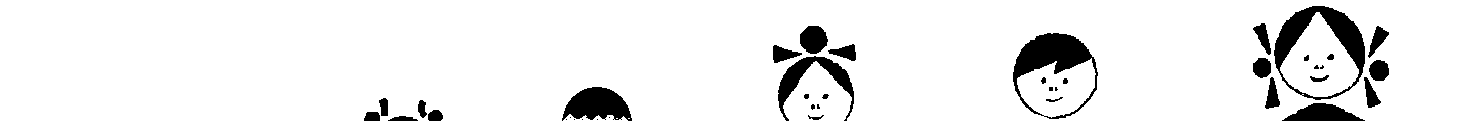 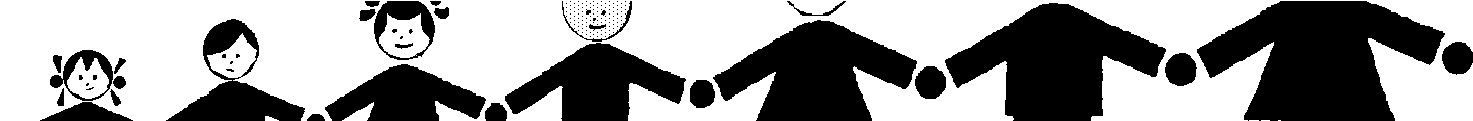 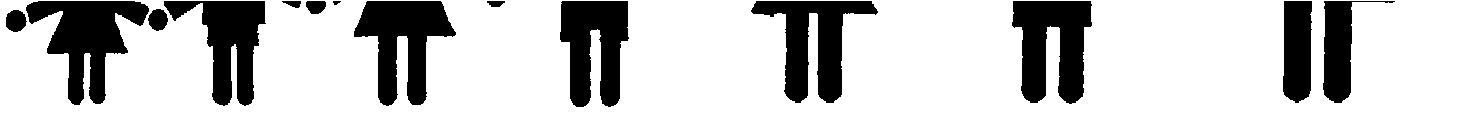 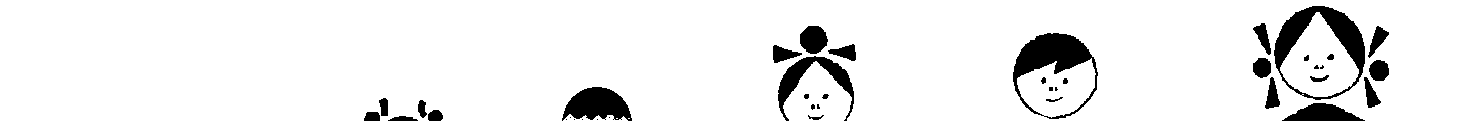 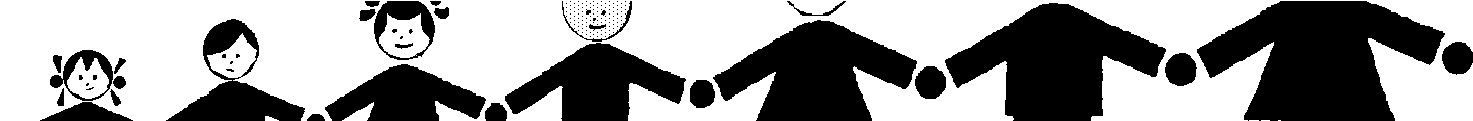 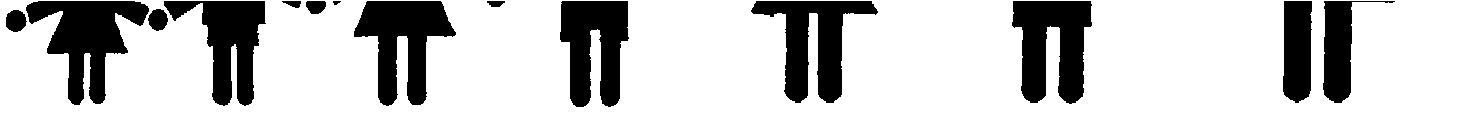 WALSH MEMORIALC of E (VC)INFANT SCHOOLUNIFORM POLICY                DATE FOR REVIEW: JULY 2023 Our school colours are blue, white and grey. We have a school uniform for a variety of reasons. These include giving the children a sense of pride in their school, giving a school identity and a sense of belonging and membership. We want our pupils to be smart ambassadors for the schools when they are out and about in the community.Shoes: Sensible dark coloured, flat healed, leather shoes should be worn for normal school hours. Trainers, boots, ballet type shoes and sling-backed heels are not acceptable. Open-toed shoes are not permitted for safety reasons (as a guide - if they can’t be polished then they are unlikely to be suitable school shoes).Jewellery: The wearing of jewellery is discouraged. If your child has earrings only plain studs are permitted for pierced ears. Children must be able to remove these themselves for all P.E. sessions. Children who are not able to remove earrings themselves will not be able to take part in PE lessons which is a statutory requirement of the National Curriculum.  You may be asked to come in and remove the earrings. However if you wish your child to continue wearing their earrings during PE then you will need to complete the form at the end of this policy (see appendix 1).No other jewellery, including ‘smart ‘watches, is permitted. Ear piercing should only take place at the beginning of the summer holiday to avoid children being excluded from P.E. as a result of new ear piercings. Book bag: All children should have a blue book bag with the school logo.Hair styles: Shoulder length or longer hair must be tied up with a blue or white hair band. All hair styles should be appropriate to an infant school environment i.e. without effects like tram lines.Makeup and nail varnish: These are not permitted.Religious and cultural customs: The schools will take into consideration religious and cultural customs where parents make a request for a reasonable adjustment to the current school uniform. Such requests must be made in writing for the attention of the Headteacher who will consider the request.Where to purchase: Most items of our uniform can be sourced from high street suppliers. All items with the school logo can be purchased from  Brenda’s Schoolwear at 130 Frimley Road, Camberley, Surrey GU15 2QN, telephone number: 01276 469697, website: https://www.brendas.co.uk Appendix 1Pierced EarsAs stated in our school uniform policy:‘Ear piercing should only take place at the beginning of the summer holiday to avoid children being excluded from P.E. as a result of new ear piercings.’ However, should your child have their ears pierced and are unable to remove their earrings and you wish them to take part in PE lessons then this will be allowed on completion of the form below.Pierced Ears Permission I ………………………………………………………. (parent’s name) give permission for my son/daughter ………………………………………………………… (child’s name) to take part in PE lessons whilst wearing their earrings. I accept full responsibility should any injuries be sustained to my child’s ears during this time and acknowledge that Walsh Memorial C of E Infant School cannot be held accountable for any injuries as a result of earrings being worn.Signed: ………………………………………………..Date: …………………………………………………..UNIFORMGrey trousers or shorts, grey skirt or pinafore White polo shirt Blue and white check summer dressBlue cardigan/sweatshirt (with school logo preferred)White ankle or knee length socks, grey or black socks (not trainer socks)Navy blue, grey or white tights (not to be worn with socks)Sensible dark coloured, flat healed, leather shoes should be worn for normal school hoursWe ask parents to ensure that all items of clothing, along with any other items brought into school, are clearly named with the child’s full name, either with a suitable label or with permanent pen. This reduces the likelihood of items going missing in school.P.E.White t-shirt (with logo preferred) or plain white t-shirt Black plimsolls Blue shortsAll kit to be kept in a named P.E. bag, and kept in school through the week